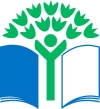 ŠIAULIŲ „SPINDULIO“ UGDYMO CENTRASVEIKSMŲ PLANASProgramos pavadinimas Tarptautinė Gamtosauginių mokyklų programaProgramos trukmė 2021-2022 metaiProgramos trumpas apibūdinimasGamtosauginių mokyklų programa orientuoja mokyklas į praktinę gamtosauginę veiklą, skatina mokyklų bendruomenių aktyvumą, ugdo mokinių kūrybiškumą.Gamtosauginis komitetasGamtos būrelį lankantys mokiniai (skirtingo amžiaus):Abrutytė KamilėAlūzas JonasLeonavičiūtė RugilėMiežys Aronas VytalPetrauskas AdrijanasŽička ŽygimantasŽvigaitis EgidijusŽvigaitis ModestasPradinių klasių mokytoja : Indrė Kubilienė;Biologijos mokytoja: Aušra Samuilienė;Mama (tėvų atstovas): Irma Jonauskienė;Programos koordinatoriusGamtos būrelio mokytoja Lina Tautkienė.Programos dalyviaiĮstaigos bendruomenėVeiklos kryptysBioįvairovė ir gamta (Pažinti bioįvairovę įstaigos aplinkoje ir ugdyti moksleivių sąmoningumą apie biologinę įvairovę ir supančią gamtinę aplinką.)Sveika gyvensena (Propaguoti ir skatinti sveiką gyvenimo būdą mokyklos bendruomenėje, o taip pat ir vietos bendruomenėje).Numatomas rezultatas, tęstinumasSiekimas ugdyti moksleivių sąmoningumą apie biologinę įvairovę ir supančią gamtinę aplinką, aplinkosaugą. Plėtoti sveikatos stiprinimo procesus mokykloje. Siekti apdovanojimo 2022 metais ir   Žaliosios  vėliavos.Informacija apie programos veiklas2021 m. rugsėjo  mėn. buvo organizuota „Dieną be automobilio-2021“.https://www.facebook.com/SiauliuSUC/photos/pcb.4348688421834286/4348687838501011/Spalio 21 d. mus aplankė Lietuvos žaliųjų judėjimo vadovas, Gamtosauginės mokyklos koordinatorius Renaldas Rimavičius, kuris įteikė įstaigos bendruomenei Aplinkosauginio švietimo fondo Žaliąją vėliavą ir sertifikatą. https://www.facebook.com/SiauliuSUC/photos/pcb.4441913365845124/4441909745845486/https://gamtosauginesmokyklos.lt/siauliu-spindulio-ugdymo-centras-apdovanotas-aplinkosauginio-svietimo-fondo-zaliaja-veliava-ir-sertifikatu/Organizuota iniciatyva „Daiktų kiemas“.https://www.siauliai.lt/news/view/siauliu-spindulio-ugdymo-centras-apdovanotas-aplinkosauginio-svietimo-fondo-zaliaja-veliava-ir-sertifikatuGlobalaus švietimo iššūkių savaitės renginių ciklas. („Globalaus švietimo savaitė“ (Global Education Week).https://www.facebook.com/SiauliuSUC/photos/pcb.4521438944559232/4521438767892583/https://www.facebook.com/SiauliuSUC/photos/pcb.4528344213868705/4528343847202075Projektą ,,Sveikatingumo pertraukų savaitė“.https://fb.watch/aAXZMONK27/Darnios Kalėdos.https://gamtosauginesmokyklos.lt/kaledines-puosmenos-siauliu-spindulio-ugdymo-centre/https://www.facebook.com/SiauliuSUC/photos/a.671384252898073/4557328460970280/https://fb.watch/aAY6csdlFb/VeiklaDataRezultatasSuorganizuoti “Dieną be automobilio-2021“ (judumo savaitei skirtas renginys). 2021 m. rugsėjo mėn.Suorganizuota veikla suburs  ne mažiau kaip 50 % Centro bendruomenės narių, skatina  judėti, sveikai gyventi. Mažieji mokinukai gamins ekologiškas transporto priemones iš antrinių žaliavų.Iniciatyva „Daiktų kiemas“2021 m. spalio mėn.Bendruomenės nariai veš  nereikalingus, bet dar tinkamus naudoti daiktus į žaliąjį centro kupolą. Daiktai bus nuvežti į "Daiktų kiemą“.Surengti Globalaus švietimo iššūkių savaitės renginių ciklą.2021 spalio mėn.Dalyvaus ne mažiau kaip 90 % vyresniųjų klasių ir socialinių įgūdžių klasių mokinių. 100% ugdytinių lavins pažintines, socialines, emocines kompetencijas.        Organizuoti projektą ,,Sveikatingumo pertraukų savaitė“.2021 m. spalio mėn.100 % renginiuose dalyvaujančių   bendruomenės narių lavins  sveikos gyvensenos įgūdžius , stiprins sveikatą, patirs daug teigiamų emocijų .Inicijuoti renginių ciklą „Darnios Kalėdos“2021 m. gruodžio mėn.Gamins kalėdinius eglės žaisliukus ir puoš advento vainiką. Darnių Kalėdų idėją skleisime organizuodami respublikinę parodą „Kalėdinė puošmena eglutei“.Suorganizuoti sporto dieną ,,Žiemos pramogos“ 2022 m. sausio-vasario mėn.Šventės organizatoriai suburs ne mažiau kaip 80 % Centro bendruomenės narių. Renginio dalyviai ugdysis  sveikos gyvensenos įgūdžius.Organizuoti renginių ciklą „Žemės dienai“ paminėti.2022 m. kovo mėn.Renginių metu bus ugdomas gamtosauginis bendruomenės sąmoningumas, raginama ir įpareigojama konkrečiais darbais prisidėti prie gamtinės aplinkos puoselėjimo ir saugojimo. Suorganizuoti tradicinę akciją ,,Darom- 2022".2022 m.balandžio mėn.Bendroje veikloje dalyvaus bent 50 % bendruomenės narių , kurie  sutvarkys ir pagražina  įstaigos aplinką ir už jos ribų.Dalyvauti Respublikiniame sveikos gyvensenos įgūdžių „Sveikatiados“ projekte.2021-2022 m.m.Projekto veiklų metu mokiniai ugdys fizinį aktyvumą, sveikos mitybos bei sveiko gyvenimo įgūdžius. Dalyvaus 40 % vaikųDalintis informacija apie gamtos įvairovę ir gamtos tausojimą pamokų metu ir popamokinėje veikloje.  2021-2022 m.m.Gamtosaugos tema bus sukurtas stendas įstaigos erdvėje.Dalyvavimas nuotolinėse gamtos pamokose (nuotolinių gamtos pamokų ciklas „Pažinimo voratinklis“).Dalyvauti GAIA 20:30 Bioįvairovės kampanijos veiklose.2021-2022 m.m.Dalyvavimas veiklose skatins bendruomenes narius aktyviai dalyvauti palaikant ir tausojant natūraliai aplinką.Organizuoti ,,Sveikatos turizmo dieną“.2022 m. birželio mėn.80 %  Centro bendruomenės  dalyvaus aktyvios gyvensenos veiklose – žygiuose, išvykose.